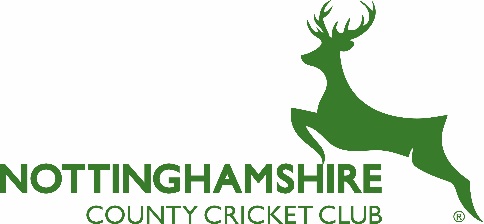 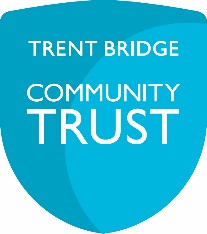 COACH CORE APPRENTICESHIPSWith Trent Bridge Community Trust and Nottinghamshire County Cricket ClubOne year, full-time (3rd April 2017 to 30th March 2018)30 hours per week, which includes release for trainingMeets Apprenticeship Minimum Wage(Three Positions available)Trent Bridge Community Trust and Nottinghamshire County Cricket Club are looking for three highly motivated young people aged between 16 – 24 years, who would like to be part of a unique apprenticeship opportunity through ‘Coach Core’ with the Royal Foundation.The apprenticeships will provide you with sports qualifications, an NVQ Level 2 and invaluable experience working with a highly reputable sporting organisation.You will be employed by an exciting and supportive employer, get to engage with other partners to gain different experiences and explore a range of opportunities. You will work alongside staff from the industry including youth and community workers, sports development officers and sports coaches.The apprenticeship will provide you with the opportunity to develop leadership skills, confidence and responsibility alongside other young people who, like you, want to better themselves and their community.Two of these positions will be based with Trent Bridge Community Trust, which delivers a range of sports from cricket to rounders. This is a multi-sport coaching opportunity, and you will work in primary and secondary schools supporting the delivery of PE sessions as well as creating and delivering lunch and after school sessions. During the school holidays you will work with the team to create a holiday programme for young people that will be sports and youth club based. These posts need the candidate to have the desire to work with young people and be willing to develop as a coach in order to meet the project outcomes.  The other position will be with Nottinghamshire County Cricket Club and the Community & Development Team, who deliver cricket activities for young people in schools and community settings.  In addition you will support the team to deliver other aspects of their work such as festivals, roadshows and International and domestic game activations.  This position is looking for someone with a keen interest in cricket, looking to gain a coaching qualification to help them pursue a career in the sports industry.The successful candidate will be a flexible worker, willing to work evenings and the occasional weekends.To be eligible to apply you must meet the following criteria:Be between 16-24 years of ageBe eligible to work in the UKAgree to a Disclosure and Barring Service check (formerly Criminal Record Check)Not currently in employment, education or trainingIf you would like to join us at Trent Bridge please contact:The Business Support Manager on 0115 982 3000 or recruitment@nottsccc.co.ukfor an application form and role profile.Details can also be downloaded from www.nottsccc.co.ukPlease send your completed application form to:The Business Support ManagerNottinghamshire County Cricket Club LimitedTrent Bridge, Nottingham NG2 6AGClosing date for applications will be Friday 17th March 2017Interviews will be held on Friday 24th March 2017NO AGENCIES PLEASETeam Nottinghamshire Apprentice Job RoleCoach Core Apprenticeship - Application form PART A To be completed by the applicant, please enter all fields. If completing by hand, please feel free to use additional sheets of paper. Name: Address:Postcode: Date of Birth:       			Gender: (please tick one) Male   Female    Rather not say Telephone (home):					Mobile: Email:Employment status: (please tick one)	Student	       In Employment	   Currently Unemployed  If you are a student/pupil, where are you studying?If you are a member of a sports club please state the name of the club:Do you consider yourself to have a disability? (please tick one)        Yes   No   I’d rather not say If yes do you require additional support? (please give details)Describe what motivates you to be a sports coach on the Coach Core programme (in 50-100 words)Please also tell us about any previous sports coaching experiences and skills you may have.What skills do you hope to gain from being part of the Coach Core Programme? (Max of 50 words)PART B To be completed by the nominator, please enter all fields.Please note the nominator must be someone who can provide information for you in a work / voluntary setting, for example, a school teacher or sports coach.Applicant Name:Nominator Name: Nominator address: Postcode: Nominator telephone (home)						Mobile:Nominator email: How long have you known the applicant?In what capacity do you know the applicant?Why should the applicant be given this unique opportunity?Job Title:Coach Core Apprentice Department:Team Nottinghamshire Responsible to:Team Nottinghamshire Programme Mentors Overview of the Organisation: Overview of the Organisation: Main purpose of the role:Main purpose of the role:To support Team Nottinghamshire in delivering a comprehensive coaching, leadership and mentoring programme across the City and County. Leading by example you will act as a role model and mentor to young people from within the school, Community or Club environments all year round by supporting the planning & delivery of fully inclusive programmes. To support Team Nottinghamshire in delivering a comprehensive coaching, leadership and mentoring programme across the City and County. Leading by example you will act as a role model and mentor to young people from within the school, Community or Club environments all year round by supporting the planning & delivery of fully inclusive programmes. Responsibilities: Responsibilities: To work alongside the Head Coach / Mentor, to plan and deliver a fully inclusive programme of coaching and leadership. To support the coordination and delivery of high standard coaching and leadership across the partnership.To support curriculum lessons and after-school clubs working with mixed ability students. To support community engagement through doorstep clubs, Sportivate, Street Games & This Girl Can campaigns.To support the Head Coach/Mentor accurately record sessions, collecting and storing of appropriate data. To support major events / competitions and tournaments as part of the Team Nottinghamshire professional sport stadia status.To complete administration duties as and when required.To attend internal and external meetings and events organised by Team Notts.To attend all required Team Nottinghamshire, Coach Core & Lifetime Training sessions organised. To keep up-to-date with Apprenticeship work and remain in regular contact with relevant staff members supporting the Coach Core programme.  This is an outline of the postholder’s duties and responsibilities. It is not intended as an exhaustive list and may change from time to time in order to meet the changing needs of the charity.To work alongside the Head Coach / Mentor, to plan and deliver a fully inclusive programme of coaching and leadership. To support the coordination and delivery of high standard coaching and leadership across the partnership.To support curriculum lessons and after-school clubs working with mixed ability students. To support community engagement through doorstep clubs, Sportivate, Street Games & This Girl Can campaigns.To support the Head Coach/Mentor accurately record sessions, collecting and storing of appropriate data. To support major events / competitions and tournaments as part of the Team Nottinghamshire professional sport stadia status.To complete administration duties as and when required.To attend internal and external meetings and events organised by Team Notts.To attend all required Team Nottinghamshire, Coach Core & Lifetime Training sessions organised. To keep up-to-date with Apprenticeship work and remain in regular contact with relevant staff members supporting the Coach Core programme.  This is an outline of the postholder’s duties and responsibilities. It is not intended as an exhaustive list and may change from time to time in order to meet the changing needs of the charity.Skills & Experience: Skills & Experience: Essential:To successfully complete an enhanced Disclosure & Barring clearance Ability to demonstrate coaching & leadership skills to young people.Ability to learn and adapt Commitment to your own Continuous Professional DevelopmentCommitment to providing high quality service and duty of care for young peopleCommitment to completing qualifications and educational modules Desirable:IT skills, especially Excel and WordGood verbal and written communication skills.Awareness of health and safety issues and ability to identify potential hazardsAbility to keep accurate records, maintain files and maintain attendance and user informationExperience of working with children and young people (preferably in a sports programme setting).Personal Requirements:Good interpersonal and communications skillsGood organisational, administrative and record keeping skills Ability to manage own time and take initiativeFlexible attitude - have the ability and willingness to work unsociable hoursHave enthusiasm and commitment to the development of the sportHave resilience and reliabilityPassionate about helping young people learnEmotionally mature and self confidentPositive attitude; enthusiastic and able to act as a strong leader and role model to young people and peers Reliable with excellent time keeping and time management skillsCommitment to personal learning and developmentEssential:To successfully complete an enhanced Disclosure & Barring clearance Ability to demonstrate coaching & leadership skills to young people.Ability to learn and adapt Commitment to your own Continuous Professional DevelopmentCommitment to providing high quality service and duty of care for young peopleCommitment to completing qualifications and educational modules Desirable:IT skills, especially Excel and WordGood verbal and written communication skills.Awareness of health and safety issues and ability to identify potential hazardsAbility to keep accurate records, maintain files and maintain attendance and user informationExperience of working with children and young people (preferably in a sports programme setting).Personal Requirements:Good interpersonal and communications skillsGood organisational, administrative and record keeping skills Ability to manage own time and take initiativeFlexible attitude - have the ability and willingness to work unsociable hoursHave enthusiasm and commitment to the development of the sportHave resilience and reliabilityPassionate about helping young people learnEmotionally mature and self confidentPositive attitude; enthusiastic and able to act as a strong leader and role model to young people and peers Reliable with excellent time keeping and time management skillsCommitment to personal learning and development